Go to Ski 利用申請書スノーフレンドクラブ会長 殿送信先　　〒306-0003　茨城県古河市緑町３０−２  森 雅巳　      E-mail        citykogamori@yahoo.co.jp①スキーに行った回のカッコ内○をつけ、②スキーに行った日、③スキーに行った場所を記入してください①回数1  回（       ）2  回（       ）3  回（       ）4  回（       ）①スキーに行った回のカッコ内○をつけ、②スキーに行った日、③スキーに行った場所を記入してください②月日月     日月     日月      日月      日①スキーに行った回のカッコ内○をつけ、②スキーに行った日、③スキーに行った場所を記入してください③場所スキー場スキー場スキー場スキー場氏   名氏   名振込先口座番号振込先口座番号振込領収証貼付欄○ここに領収証の写しを貼付して下さい。メールで申込の場合にも貼付をお願いします。○メールの場合には携帯電話のカメラで写真を撮るなどして、画像データを貼付してください振込領収証貼付欄○ここに領収証の写しを貼付して下さい。メールで申込の場合にも貼付をお願いします。○メールの場合には携帯電話のカメラで写真を撮るなどして、画像データを貼付してください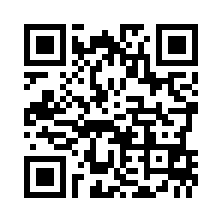 古河市スキー協会HPにも、Wordファイルで申込も用紙が掲載してあります。古河市スキー協会のHPはこのQRコードを利用ください。http://www.koga-taikyo.or.jp/page/page000133.html古河市スキー協会HPにも、Wordファイルで申込も用紙が掲載してあります。古河市スキー協会のHPはこのQRコードを利用ください。http://www.koga-taikyo.or.jp/page/page000133.html古河市スキー協会HPにも、Wordファイルで申込も用紙が掲載してあります。古河市スキー協会のHPはこのQRコードを利用ください。http://www.koga-taikyo.or.jp/page/page000133.html古河市スキー協会HPにも、Wordファイルで申込も用紙が掲載してあります。古河市スキー協会のHPはこのQRコードを利用ください。http://www.koga-taikyo.or.jp/page/page000133.html